
ΕΛΛΗΝΙΚΗ ΔΗΜΟΚΡΑΤΙΑ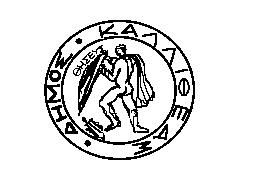 ΝΟΜΟΣ ΑΤΤΙΚΗΣΔΗΜΟΣ ΚΑΛΛΙΘΕΑΣ		                               			ΕΠΙΤΡΟΠΗ ΠΟΙΟΤΗΤΑΣ ΖΩΗΣΣΥΝΕΔΡΙΑΣΗ: 4η/2018 				   Καλλιθέα, 29/05/2018ΠΙΝΑΚΑΣ ΠΕΡΙΛΗΨΗΣ Στην Καλλιθέα σήμερα 29.05.2018 δημοσιεύεται ο Πίνακας Περίληψης  των θεμάτων της Πρόσκλησης με αρ. πρωτ. 28661/18.05.2018 για συνεδρίαση της Επιτροπής Ποιότητας Ζωής που πραγματοποιήθηκε στις 23.05.2018 και ώρα 12:30 και οι αριθμοί των αποφάσεων ελήφθησαν ως εξής:ΕΚΤΟΣ ΗΜΕΡΗΣΙΑΣ ΔΙΑΤΑΞΗΣΕΝΤΟΣ ΗΜΕΡΗΣΙΑΣ ΔΙΑΤΑΞΗΣ                                                                                                                 Ο ΠΡΟΕΔΡΟΣ Ε.Π.Z.-ΔΗΜΑΡΧΟΣ                                                                                                                         ΔΗΜΗΤΡΙΟΣ ΚΑΡΝΑΒΟΣΑ/ΑΑΡ. ΑΠΟΦΑΣΗΣΠΕΡΙΛΗΨΗ 111/2018Αποδοχή συζήτησης θεμάτων εκτός ημερήσιας διάταξης.212/2018Κατάργηση θέσης περιπτέρου επί της οδού Δοϊράνης 228.313/2018Περί μη χωροθέτησης χώρου φορτοεκφόρτωσης επί της λεωφόρου  Ελ. Βενιζέλου, μη χρήσης της εμφανιζόμενης ως «βοηθητικής εξόδου αυτοκινήτων» ως χώρου φορτοεκφόρτωσης  και μη επέκτασης των χώρων πρασίνου και λοιπών καταλήψεων πέραν της Οικοδομικής Γραμμής (δηλ. επί της σε κοινή χρήση πρασιάς) της λεωφόρου Ελ. Βενιζέλου.        Α/ΑΑΡ. ΑΠΟΦΑΣΗΣΠΕΡΙΛΗΨΗ 114/2018Aνάκληση ή μη αδείας ίδρυσης και λειτουργίας κατ/τος καφενείου επί της οδού Σοφοκλέους 160, ιδιοκτησίας της κ. Λιάπη Ειρήνης του Ιακώβου.2--ΑΠΟΣΥΡΕΤΑΙ-Aνάκληση αδείας ίδρυσης και λειτουργίας κατ/τος καφενείου επί της οδού Δημοσθένους 166-168, ιδιοκτησίας της κ. Masati Vasilika του Spiro.315/2018	Μη ανάκληση Βεβαίωσης Υποβολής Γνωστοποίησης ίδρυσης & λειτουργίας επιχείρησης παροχής υπηρεσιών υγειονομικού ενδιαφέροντος επί της οδού Ελ. Βενιζέλου 169, ιδιοκτησίας της εταιρίας «Αντωνία Σωτ. Μανωλάκου-Χρυσούλα Κων. Λιτού Ε.Ε.», νομίμως εκπροσωπουμένης.416/2018Μη ανάκληση αδείας ίδρυσης και λειτουργίας κατ/τος μαζικής εστίασης πλήρους γεύματος (σνακ μπαρ), ιδιοκτησίας της εταιρίας με την επωνυμία «G.G. TRADE AND SERVICES MON/ΠΗ Ε.Π.Ε.», νομίμως εκπροσωπουμένης, επί της οδού Ματζαγριωτάκη 103.       517/2018Έγκριση χορήγησης αδείας παράτασης ωραρίου λειτουργίας μουσικής & μουσικών οργάνων εντός καταστήματος σνακ μπαρ επί της οδού Πεισιστράτου 38, ιδιοκτησίας του κ. Βασιλειάδη Αλέξη.618/2018Έγκριση χορήγησης αδείας παράτασης ωραρίου λειτουργίας μουσικής & μουσικών οργάνων εντός καταστήματος ταβέρνας επί της οδού Δοϊράνης 119, ιδιοκτησίας της κ. Σάββα Ευαγγελίας.719/2018Έγκριση χορήγησης αδείας παράτασης ωραρίου λειτουργίας μουσικής & μουσικών οργάνων εντός καταστήματος σνακ μπαρ επί της οδού Αιγέως 53, ιδιοκτησίας του κ. META ILIR.820/2018Έγκριση χορήγησης αδείας παράτασης ωραρίου λειτουργίας μουσικής & μουσικών οργάνων εντός επιχείρησης μαζικής εστίασης προχείρου γεύματος επί της Λ. Συγγρού 178, ιδιοκτησίας της κ. Ismailda Zenko του Roland.921/2018Προέγκριση ίδρυσης καταστήματος κέντρου διασκέδασης, στην Λ. Συγγρού 144, ιδιοκτησίας της εταιρείας με την επωνυμία «ΥΠΗΡΕΣΙΕΣ ΕΣΤΙΑΣΗΣ ΚΑΛΛΙΘΕΑΣ & ΣΙΑ Ε.Ε.» με νόμιμο εκπρόσωπο τον κ. Γιαννακίδη Θεοχάρη του Κωνσταντίνου.